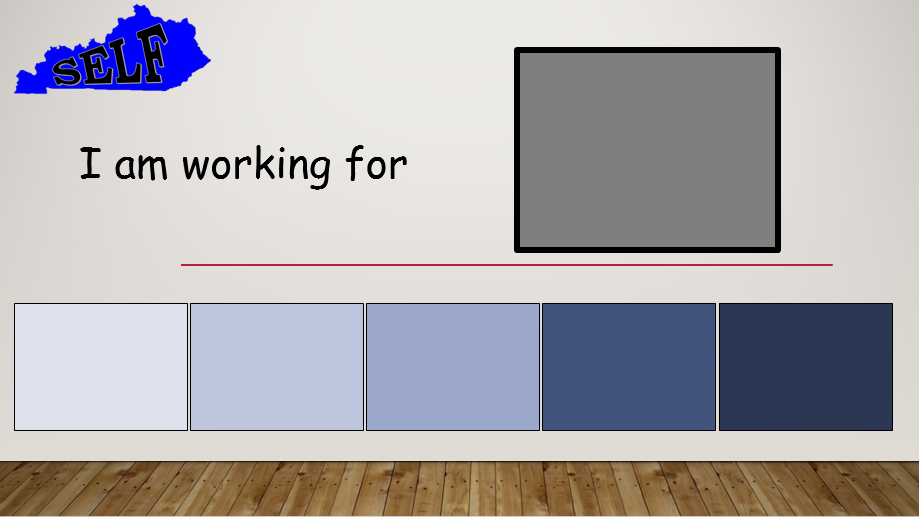 Student     _________________________________________Date           _________________________________________